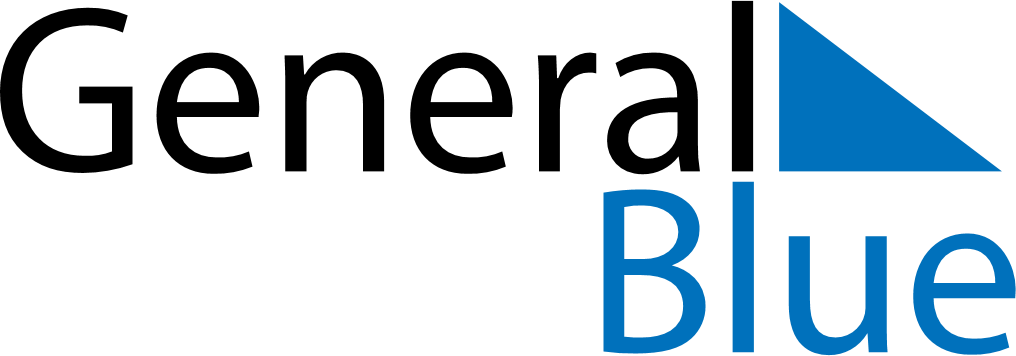 November 2024November 2024November 2024November 2024November 2024November 2024Lancaster, Pennsylvania, United StatesLancaster, Pennsylvania, United StatesLancaster, Pennsylvania, United StatesLancaster, Pennsylvania, United StatesLancaster, Pennsylvania, United StatesLancaster, Pennsylvania, United StatesSunday Monday Tuesday Wednesday Thursday Friday Saturday 1 2 Sunrise: 7:34 AM Sunset: 6:03 PM Daylight: 10 hours and 28 minutes. Sunrise: 7:35 AM Sunset: 6:01 PM Daylight: 10 hours and 26 minutes. 3 4 5 6 7 8 9 Sunrise: 6:36 AM Sunset: 5:00 PM Daylight: 10 hours and 24 minutes. Sunrise: 6:37 AM Sunset: 4:59 PM Daylight: 10 hours and 21 minutes. Sunrise: 6:38 AM Sunset: 4:58 PM Daylight: 10 hours and 19 minutes. Sunrise: 6:40 AM Sunset: 4:57 PM Daylight: 10 hours and 17 minutes. Sunrise: 6:41 AM Sunset: 4:56 PM Daylight: 10 hours and 15 minutes. Sunrise: 6:42 AM Sunset: 4:55 PM Daylight: 10 hours and 12 minutes. Sunrise: 6:43 AM Sunset: 4:54 PM Daylight: 10 hours and 10 minutes. 10 11 12 13 14 15 16 Sunrise: 6:44 AM Sunset: 4:53 PM Daylight: 10 hours and 8 minutes. Sunrise: 6:45 AM Sunset: 4:52 PM Daylight: 10 hours and 6 minutes. Sunrise: 6:47 AM Sunset: 4:51 PM Daylight: 10 hours and 4 minutes. Sunrise: 6:48 AM Sunset: 4:50 PM Daylight: 10 hours and 2 minutes. Sunrise: 6:49 AM Sunset: 4:49 PM Daylight: 10 hours and 0 minutes. Sunrise: 6:50 AM Sunset: 4:49 PM Daylight: 9 hours and 58 minutes. Sunrise: 6:51 AM Sunset: 4:48 PM Daylight: 9 hours and 56 minutes. 17 18 19 20 21 22 23 Sunrise: 6:52 AM Sunset: 4:47 PM Daylight: 9 hours and 54 minutes. Sunrise: 6:53 AM Sunset: 4:46 PM Daylight: 9 hours and 52 minutes. Sunrise: 6:55 AM Sunset: 4:46 PM Daylight: 9 hours and 50 minutes. Sunrise: 6:56 AM Sunset: 4:45 PM Daylight: 9 hours and 49 minutes. Sunrise: 6:57 AM Sunset: 4:44 PM Daylight: 9 hours and 47 minutes. Sunrise: 6:58 AM Sunset: 4:44 PM Daylight: 9 hours and 45 minutes. Sunrise: 6:59 AM Sunset: 4:43 PM Daylight: 9 hours and 44 minutes. 24 25 26 27 28 29 30 Sunrise: 7:00 AM Sunset: 4:43 PM Daylight: 9 hours and 42 minutes. Sunrise: 7:01 AM Sunset: 4:42 PM Daylight: 9 hours and 40 minutes. Sunrise: 7:02 AM Sunset: 4:42 PM Daylight: 9 hours and 39 minutes. Sunrise: 7:03 AM Sunset: 4:41 PM Daylight: 9 hours and 37 minutes. Sunrise: 7:04 AM Sunset: 4:41 PM Daylight: 9 hours and 36 minutes. Sunrise: 7:05 AM Sunset: 4:41 PM Daylight: 9 hours and 35 minutes. Sunrise: 7:06 AM Sunset: 4:40 PM Daylight: 9 hours and 33 minutes. 